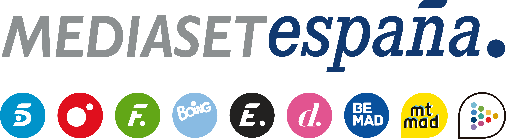 Madrid, 13 de junio de 2023El emocionante final de temporada con el último partido de liga y la boda de Will, en ‘Maribáñez. El peor equipo del mundo’Cuatro emite este miércoles el desenlace del docu-reality, en el que el Maribáñez afronta el último choque del campeonato en un ambiente marcado por la decisión de Cristóbal Soria de abandonar el proyecto, por la boda de Will y Sandra y por un pueblo absolutamente entregado al equipo.La despedida de Will y una fuerte discusión en el vestuario han llevado a Cristóbal Soria a abandonar Maribáñez, dejando un ambiente poco propicio para afrontar uno de los choques más importantes en la historia del club. Con un pueblo absolutamente entregado a los jugadores, con los balcones engalanados y con un caluroso recibimiento al equipo, el Atlético Maribáñez disputará el último partido de liga, en el desenlace de ‘Maribáñez. El peor equipo del mundo’ que Cuatro emitirá este miércoles 14 de junio (00:25h).Las ‘WAGs’ del club tratan de hacer cambiar de opinión a Soria y acuden incluso al Estadio Ramón Sánchez Pizjuán para convencerlo. Pero la decisión depende también de una conversación con una figura clave para exdelegado de campo: su padre. Además, el día más importante de la vida de Will y Sandra ha llegado. La boda del portero suplente del equipo y su prometida se celebrará en medio de la emoción de las familias -con un regalo muy especial para Will-, de los discursos de sus allegados y de un pequeño imprevisto en la cocina.Por último, el partido clave se celebra en un campo a reventar que acoge incluso la visita de familiares lejanos y que da paso a un emocionante final de temporada al ritmo del himno compuesto por Juan Magán, con la decisión final de Cristóbal Soria sobre su continuidad en el proyecto, algunos anuncios sorpresa y los mensajes de apoyo de varios jugadores profesionales como Dani Ceballos, Pepe Reina, Iker Muniain, Adrián San Miguel y del exjugador Bojan Krkic.